       ADLENT CALENDAR” FROM THE WEST CHESHIRE FOODBANK          Instead of giving something up for Lent this year, why not give to West Cheshire Foodbank. Please  see our  ‘AdLentCalendar’ below. For every day you pledge to give something up, give a food item to the Foodbank. Thank you.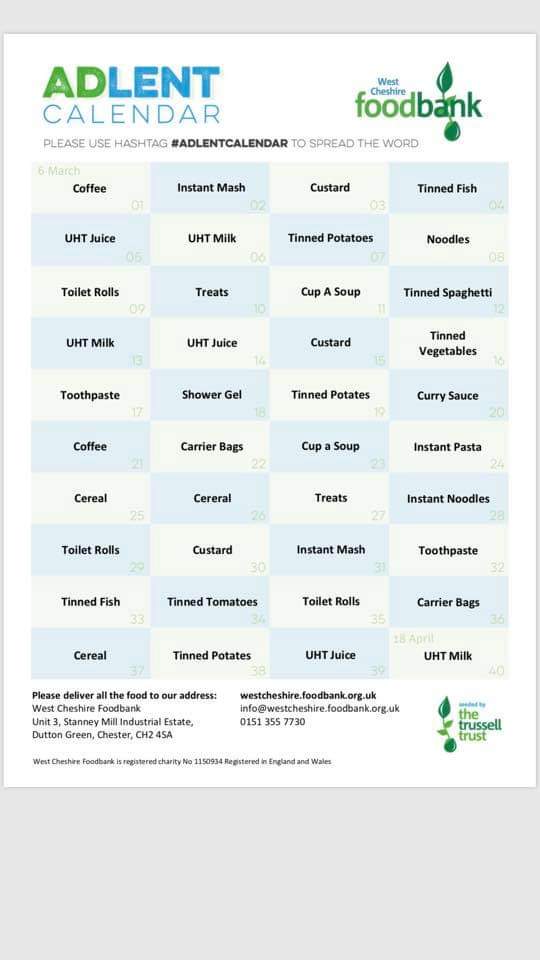 